                          ҠАРАР                                                                                                    РЕШЕНИЕ01 март  2022 й.                                     № 196                         01 марта   2022г.Об итогах профилактики правонарушений и борьбы с преступностью на территории сельского поселения Кызыльский сельсовет за 2022 год       Заслушав выступление участкового уполномоченного полиции МВД  России по Альшеевскому району  о проделанной работе  в 2022  году,  Совет сельского поселения Кызыльский сельсовет муниципального района Альшеевский район Республики Башкортостан   р е ш и л:           1. Выступление  участкового уполномоченного полиции Галеева Р.Т. о проделанной работе в 2022 году принять к сведению.Глава сельского поселения Кызыльский сельсовет                                          Р.Ф.ИскандаровБАШҠОРТОСТАН РЕСПУБЛИКАҺЫӘЛШӘЙ РАЙОНЫМУНИЦИПАЛЬ РАЙОНЫНЫҢҠЫҘЫЛ АУЫЛ СОВЕТЫАУЫЛ БИЛӘМӘҺЕ СОВЕТЫ(БАШҠОРТОСТАН РЕСПУБЛИКАҺЫӘЛШӘЙ РАЙОНЫКЫЗЫЛ АУЫЛ СОВЕТЫ)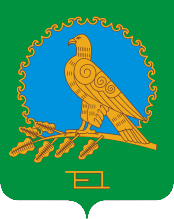 СОВЕТ СЕЛЬСКОГО ПОСЕЛЕНИЯКЫЗЫЛЬСКИЙ СЕЛЬСОВЕТМУНИЦИПАЛЬНОГО РАЙОНААЛЬШЕЕВСКИЙ РАЙОН РЕСПУБЛИКА БАШКОРТОСТАН(КЫЗЫЛЬСКИЙ СЕЛЬСОВЕТАЛЬШЕЕВСКОГО  РАЙОНАРЕСПУБЛИКИ БАШКОРТОСТАН)